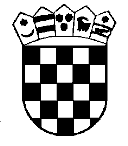      Republika Hrvatska Županijski sud u Osijeku Osijek, Europska avenija 7Poslovni broj Gž Ovr-1143/2019-2U    I M E    R E P U B L I K E    H R V A T S K ER J E Š E N J E	Županijski sud u Osijeku, po sutkinji Krunoslavi Dropulić, u ovršnom predmetu ovrhovoditelja H.-T. d.o.o., Z., ..., OIB: ..., zastupanog po punomoćnicima iz Z. o. u. P. P. i A.-M. K. u Z., protiv I-ovršenika V. J. iz S. B., ..., OIB: ..., II-ovršenice V. P. iz Z., ..., OIB: ... i III-ovršenice I. J. K. iz Z., ..., OIB: ..., kao nasljednici pokojne ovršenice M. D.-J. iz Z., ..., OIB: ..., radi ovrhe, odlučujući o žalbama I, II i III-ovršenika protiv rješenja o nastavku postupka Općinskog građanskog suda u Zagrebu od 1. srpnja 2019. broj Ovrj-1563/2011-92, dana 23. rujna 2019.,r i j e š i o       j e	Uvažavaju se žalbe ovršenika, ukida se rješenje o nastavku postupka Općinskog građanskog suda u Zagrebu od 1. srpnja 2019. broj Ovrj-1563/2011-92, kao i sve provedene ovršne radnje.Obrazloženje	Rješenjem o ovrsi suda prvog stupnja riješeno je:"I Pozivaju se V. J. iz S. B., ..., OIB: ..., V. P. iz Z., ..., OIB: ... i I. J. K. iz Z., ..., OIB: ... da kao nasljednici ovršenice M. D.-J. iz Z., ..., OIB: ..., preuzmu postupak u ovoj pravnoj stvari.	  II Nastavlja se postupak u ovoj pravnoj stvari."	Ovo rješenje pravovremeno podnesenim žalbama pobijaju ovršenici iz razloga označenih u članku 353. stavak 1. točke 1., 2. i 3. Zakona o parničnom postupku („Narodne novine“ broj 53/91, 91/92, 112/99, 117/03, 88/05, 2/07, 84/08, 123/08, 57/11, 125/11, 25/13 – dalje ZPP), s prijedlogom da se postupi u smislu žalbenih navoda.	U odgovoru na žalbu ovrhovoditelj je porekao osnovanost žalbenih navoda i predložio da se žalba kao neosnovana odbije.	Žalbe su osnovane.	Iz spisa predmeta slijedi da je prvostupanjski sud rješenjem poslovni broj Ovrj-... od 4. travnja 2017. obustavio ovrhu određenu rješenjem o ovrsi poslovni broj Ovrj-... od 5. svibnja 2011., te ukinuo sve provedene radnje, a rješenjem poslovni broj Ovrj-... od 14. rujna 2017. je prekinuo postupak zbog smrti ovršenika, dok je rješenjem poslovni broj Ovrj-... od 1. srpnja 2019. pozvao V. J., V. P. i I. J. K. da kao nasljednici ovršenika preuzmu postupak.	U pravu su žalitelji kada u žalbi navode da sud nakon što je obustavio postupak nije mogao nastaviti postupak i pozvati nasljednike da preuzmu postupak.	U skladu s propisom čl. 73. Ovršnog zakona ("Narodne novine" broj: 57/96, 29/99, 42/00, 173/03, 194/03, 151/04, 88/05 i 67/08, dalje: OZ) postupak ovrhe se smatra dovršenim obustavom ovrhe.	Dakle, sud nije mogao prekinuti i nastaviti postupak koji je pravomoćno obustavljen.	Stoga je uvažena žalba ovršenika, rješenje prvostupanjskog suda ukinuto, kao i sve provedene ovršne radnje.	Ovrhovoditelj svoja prava može ostvarivati novim prijedlogom za ovrhu protiv ovršenikovih nasljednika.	Dakle, s obzirom na izloženo odlučeno je kao u izreci (čl. 380. toč. 3. ZPP-a u svezi sa čl. 21. st. 1. OZ-a).U Osijeku 23. rujna 2019.    SutkinjaKrunoslava Dropulić, v.r.